In Christ there is no east or west   Hymnal 1982 no. 529   Melody: McKee        C.M.Words from AMNS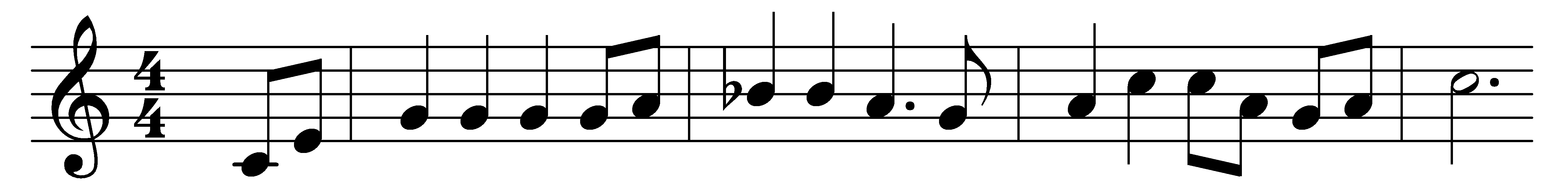 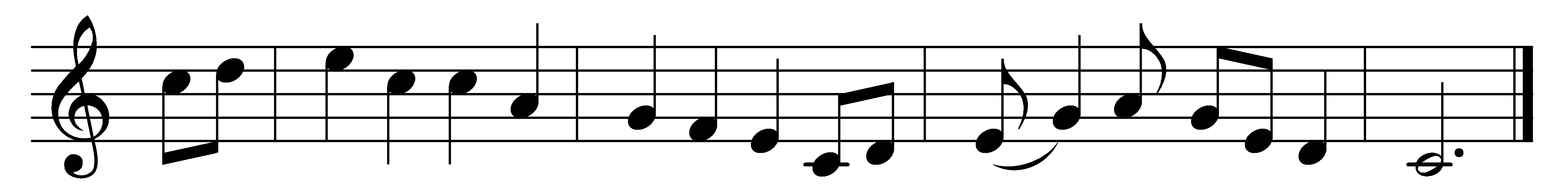 In Christ there is no east or west,in him no south or north,but one great fellowship of lovethroughout the whole wide earth.In him shall true hearts everywheretheir high communion find;his service is the golden cord,close binding all mankind.Join hands, then, brothers of the faith,whate’er your race may be;who serves my Father as a son is surely kin to me.In Christ now meet both east and west,in him meet south and north;all Christlike souls are one in him,throughout the whole wide earth.Words: John Oxenham (1852-1941)Music: Afro-American spiritual, adapted and harmonised by Harry T. Burleigh (1866-1949)